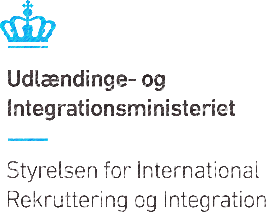 Studieprøven  Bedømmerark  Mundtlig kommunikationBesvarelse af prøvedeltager: _____________________________________________Brug af arketDet anbefales, at du først foretager en umiddelbar bedømmelse med udgangspunkt i de overordnede bedømmelseskriterier. Dernæst kan du bruge bedømmerarket til at fokusere nøjere på de relevante delelementer af den kommunikative sprogfærdighed og på den baggrund understøtte eller justere din umiddelbare bedømmelse. Din bedømmelse skal afspejle, i hvor høj grad du vurderer, at besvarelsen som et hele opfylder de faglige mål for prøven.PræsentationTopMidtBundUnder niveauOpbygning og sammenhængUdtaleNoter:Noter:Noter:Noter:Noter:Interview – pragmatisk færdighedTopMidtBundUnder niveauSproghandlinger: Beskrivelse, forklaring, vurdering, stillingtagen og argumentationNoterNoterNoterNoterNoterInterview TopMidtBundUnder niveauForståelse af eksaminator og interaktion i interviewNoterNoterNoterNoterNoterDiskursiv færdighed (sammenhæng i svar og længere taleture)NoterNoterNoterNoterNoterLingvistisk færdighed (ordvalg, syntaks, morfologi og udtale)NoterNoterNoterNoterNoterSamlet færdighedKarakter: 